Муниципальное бюджетное дошкольное образовательное учреждение «Ваховский детский сад «Лесная сказка»Конспект мастер-классана тему « Комплекс  нетрадиционной утренней гимнастики для дошкольниковот 6 до 7 лет   «Степ – аэробика»(со степ – платформами)к конкурсу профессионального мастерства«Педагог детского сада – 2017»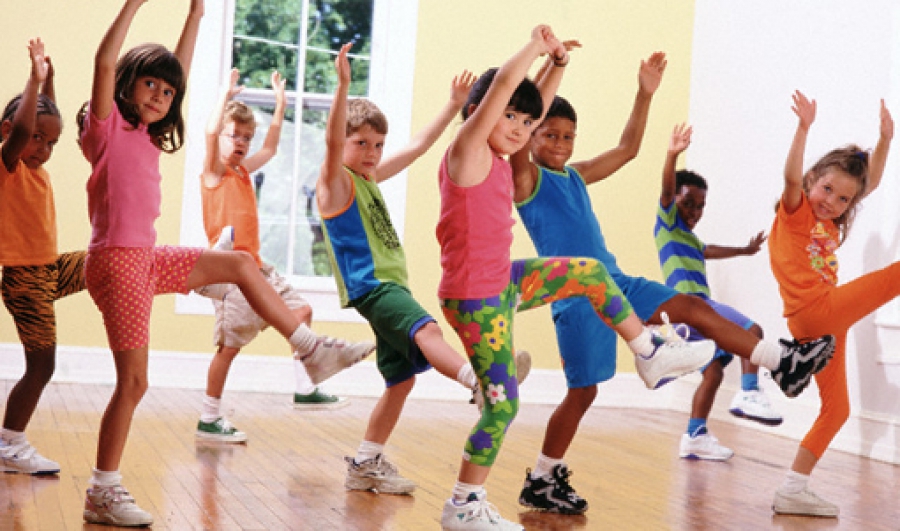                                                         Подготовил:  руководитель физического воспитания: Гончар Л.А.26.01. 2017 г                               Этапы утренней гимнастики:1.  Две ноги на платформу.2.1.Одна нога, носок к полу второй.2.2. Одна нога, носок от пола.2.3. Одна нога, мах ноги  назад.3. Шаг, колено вперед, руки вперед4. Скресные шаги.6. Боком левым, правым7. Шаги крестом – на платформу, вправо, на платформу, назад, на платформу, влево, на платформу, назад.8. Выпад.9. Бег захлестыванием.10. Прыжки.ЧастиНазваниеупражнения СодержаниеДозировкаМетодические указания1 частьвводная3 минХодьба обычнаяХодьба приставным шагомБег змейкойПерестроение1.Ходьба по залу колонной по одному с дистанцией 1 человек, на носках, пятках, перекатом3.Ходьба  между  платформами, руки на поясе, приставным шагом влево, вправо.4.Бег змейкой между платформами.5.Перестроение «Ромб» между степами с обратным перестроением в и.п.1мин1 раз1 раз1 разСледить за осанкой, дистанцией, колени не сгибать.Платформы на расстоянии 50 см друг от другаРуки согнуты в локтях, дыхание не задерживатьПарами, в центре пары сходятся и расходятся.2 частьОВУ (основные виды упражнений)10мин.Циклично – ритмичный шагРитмичные шаги с подниманием рук вверхШаг с подниманием ногиШаг с высоким подниманием ноги за платформойКрестный шагВыпады  назадБег захлестыванием РастишкиПодвижная игра«Великаны, гномы»1.И.п. – о.ст, платформа у носков ног:1-2 – шаг на платформу, вперед правой, приставить левую, назад, в и.п,3-4 – в и.п.5-8 –  с левой ноги2. И.п.-  то же, те же шаги: 1-2 – шаг правой на степ, в и.п.3-4 левой, в и.п.3.  И.п. – о.ст, платформа у носков ног:1- шаг правой на платформу, левую поднять от пола, 2- в и.п.3-4 – с левой ноги4. И.п. – о.ст,  платформа у носков ног:1 – шаг правой на  платформу,2 – поднять левую согнутую в колене высоко3 –4 –  повторить с левой ноги.5. И.п.- он.ст. у правого угла степа:1 – левая нога на степ, 2 – правую приставить,3-4 – вернуться в левый угол поочередно левую, затем правую снять со степа6. И.п. – сн..ст. у степа:1 – поставить согнутую правую ногу на степ, присесть на нее, руки в стороны, 2 – вернуться в и.п.3-4 – повторить с левой ноги7. И.п. – сн..ст. у степа:1-7 – бег захлестыванием вокруг степа вправо, влево8. И.п. – сн..ст. у степа:1- правую ногу на степ, 2- левую ногу на степ, руки вверх, ладони внутрь,3-4 вернуться в и.п.Свободное перемещение вокруг степов, на сигнал «Великаны» дети встают на степы, поднимая руки вверх. На сигнал «Карлики» дети  приседают на степ.Повторить все шаги по 10 раз(5+5)Повторить 10 раз (5+5)Повторить 10 раз(5+5)10 раз(5+5)Повторить по 5 раз  с каждого углаПо 5 раз с каждой ногиПо 2 раза в каждую сторону4 раза4 раза Руки держать на поясе, следить за осанкой.Руки тянуть прямые вверх,  ладони внутрь. Корпус держать прямо.Стопу ставить плотно на степСледить за счетом и ритмом, осанкой.Смотреть вперед,Руки на поясеСледить за осанкой, руки согнуты в локтях, пальцы в кулак.Руки в стороны, ладонями к полу, следить за положением головы.Носки ног касаются в беге ягодицНе подниматься на носки, со степа ставить ногу с носка на пятку.Держать равновесие на степе.3 частьзаключительная2 мин.ПерестроениеРелаксация1.  Ходьба между степами  «змейкой»2. Дыхательная гимнастика:И.п.: руки на поясе, стоя у платформы;1-2 стоя на платформе, глубокий вдох, руки в стороны,3-4 шаг назад с платформы, руки на пояс. 5-6 – сед на платформе, ноги прямые, туловище сильным отведением назад, лечь спиной на платформу.1 раз30 сек1 минПрисоединение парами.Глубокий вдох, выдох через нос длительный.Медленный вдох и выдох